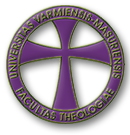 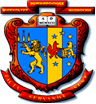 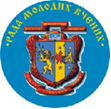 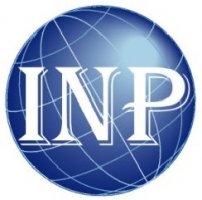 РАДА МОЛОДИХ ВЧЕНИХ ФАКУЛЬТЕТУ МІЖНАРОДНИХ ВІДНОСИН ЛЬВІВСЬКОГО НАЦІОНАЛЬНОГО УНІВЕРСИТЕТУ ІМЕНІ ІВАНА ФРАНКАЦЕНТР НАУКОВИХ ДОСЛІДЖЕНЬ ТА ІННОВАЦІЙНОГО РОЗВИТКУЗа сприяння:Інституту політології Вармінсько-Мазурського університету в ОльштиніФакультету теології Вармінсько-Мазурського університету в ОльштиніНаукового кола антропології культури факультету теологіїВармінсько-Мазурського університету в ОльштиніАсоціації аспірантів Львівського національногоуніверситету імені Івана ФранкаІнформаційно-аналітичного центру ЄС у ЛьвовіДокторантського форуму польських університетівVIII ЩОРІЧНА МІЖНАРОДНА НАУКОВО-ПРАКТИЧНА КОНФЕРЕНЦІЯМіжнародне середовище перед викликами сучасності: інтеграція, самоідентифікація, цінності 16 вересня 2017 рокум. ЛьвівШановні колеги!Зважаючи на важливість багатовекторної взаємодії нашої держави з іншими країнами, прерогативою сьогодення є забезпечення та підтримка стабільності функціонування міжнародного середовища. Сучасне значення міжнародного чинника, в умовах взаємозалежного розвитку країн світу, помітно зросло.Запрошуємо Вас до участі у VIII  Міжнародній науково-практичній конференції «Міжнародне середовище перед викликами сучасності: інтеграція, самоідентифікація, цінності», яка відбудеться 16 вересня 2017 року на факультеті міжнародних відносин Львівського Національного Університету імені Івана Франка. Просимо долучатись науковців, аспірантів, здобувачів, студентів та випускників ВНЗ, а також практикуючих фахівців з України та зарубіжних держав, які здійснюють науково-практичні дослідження у галузі міжнародних відносин, економіки, права, філософії, культури та теології.Робочі мови конференції: українська, польська, англійська, російська.Реєстраційний внесок: при поданні доповіді у вигляді тез – 300 грн., у вигляді статті – 400 грн.Матеріали конференції будуть опубліковані у збірнику наукових праць «Сучасні тенденції міжнародних відносин: політика, економіка, право» із присвоєнням УДК, ББК, авторського знаку та ISSN. На одну доповідь (незалежно від кількості авторів) надається один екземпляр збірника.Витрати на проїзд, харчування та проживання здійснюються учасником конференції за власний рахунок або за кошти організації, яка його делегує.Організаційний комітет надає сприяння у бронюванні житла на час проведення конференції. Про потребу у бронюванні житла просимо вказувати у заявці про участь (додаткову інформацію можна дізнатися у координаторів конференції).Робота конференції, проводитиметься за такими напрямами (секціями):Секція І – Міжнародні відносини та країнознавствоМіжнародні відносини та світова політика;Інтеграційні процеси у міжнародних відносинах;Україна в системі сучасних міжнародних відносин;Історія міжнародних відносин;Країнознавство і міжнародний туризм.Секція ІІ – Актуальні дослідження міжнародного праваМіжнародне публічне право;Міжнародне приватне право;Європейське право та порівняльне правознавство.Секція ІІІ – Світове господарство та міжнародні економічні відносиниСучасний вектор розвитку світового господарства;Міжнародна торгівля та комерційна дипломатія у сучасному світі;Міжнародні фінансові ринки в епоху глобалізації економіки;Формування нового світового економічного порядку.Секція IV – Тенденції цивілізаційного розвитку: філософія, релігія, культураРозвиток філософії, етики, моралі в постмодерному суспільстві;Трансформаційні процеси в сфері культури;Сучасні тенденції розвитку фольклору;Особливості розвитку релігії.Умови участі та реєстрація:Учасникам необхідно до 15 серпня 2017 року оформити ЗАЯВКУ УЧАСНИКА (ЗАПОВНЮЄТЬСЯ ОНЛАЙН) (за посиланням): https://goo.gl/forms/o4okKEcIKVjNhaTX2а також відправити на електронну скриньку Організаційного комітету centre.srid@gmail.com матеріали:тези доповіді (статтю);рисунки та фотографії (якщо такі використані у доповіді), що подаються додатково окремими файлами у форматі JPEG, JPG; для студентів та випускників ВНЗ обов’язковою умовою є надсилання відсканованої копії рецензії наукового керівника (особи з науковим ступенем або викладача ВНЗ), завіреної печаткою.У темі листа необхідно зазначити прізвище автора та тип публікації – Ivanenko_tezy. Назви файлів повинні бути написані латиницею і містити прізвище учасника (Ivanenko_tezy/ Ivanenko_stattya).Організаційний комітет конференції залишає за собою право на відбір та редагування матеріалів, не змінюючи, при цьому, їх істотного змісту. Вимоги до оформлення тез:Oбсяг: 3-6 сторінок.Формат сторінки А4, без нумерації, орієнтація – книжкова.Поля: верхнє, нижнє та праве, ліве – 20 мм.Шрифт – Times New Roman, розмір – 14, міжрядковий інтервал – 1,5.Абзац – 1,25 мм, вирівнювання по ширині.Структура: шапка доповіді (прізвище, ім’я та посада, заклад) – мовою доповіді;анотація та ключові слова – мовою доповіді;«шапка» - англійською мовою та анотація англійською, ключові слова;текст доповіді повинен містити вступ, основну частину та висновки; подається без виокремлення структурних елементів.Список використаних джерел (оформлений згідно вимог!!!).Вимоги до оформлення доповідей (статей):Текст доповіді  повинен бути виконаний у Microsoft Word (формат *doc.).Обсяг тез – від 3 до 6 сторінок; статей – від 8 до 16.Формат сторінки А4, без нумерації, орієнтація – книжкова.Поля: верхнє, нижнє та праве, ліве – 20 мм.Шрифт – Times New Roman, розмір – 14, міжрядковий інтервал – 1,5.Абзац – 1,25 см, вирівнювання по ширині.Формули подаються в окремому рядку з відступом зліва 1 см, нумеруються послідовно арабськими цифрами в круглих дужках з правої сторони сторінки з вирівнюванням по правому краю. Додаткові відступи перед і після формул не робляться.Таблиці та ілюстрації нумеруються послідовно арабськими цифрами. Підписи до рисунків, назви та текст таблиць подаються шрифтом Times New Roman Cyr, 12 pt. Слово “Таблиця ...” — в окремому рядку справа. З нового рядка вказується назва таблиці. Примітки до таблиці даються тільки в тексті. Ілюстрації підписуються знизу. Підписи до таблиць та ілюстрацій центруються.Рисунки та фотографії (чорно-білі, з градаціями сірого кольору) «вмонтовуються» в основний текст доповіді і подаються додатково у вигляді окремих файлів у форматі  JPG, JPEG.Сканований матеріал не приймається!Стаття має бути побудованою за схемою:- прізвище та ім’я автора – українською, англійською мовами;- назва статті –українською, англійською мовами та в режимі CAPS LOCK;- анотація статті –українською та англійською мовами, обсягом 5–7 речень;- ключові слова – українською, англійською мовами в алфавітному порядку.Текст статті структурується за розділами:Вступ:постановка проблеми у загальному вигляді, її зв’язок із важливими науковими чи практичними завданнями, виділення невирішених раніше частин загальної проблеми, яким присвячується стаття, формулювання мети статті (постановка завдання).Результати дослідження – виклад основного матеріалу з повним обґрунтуванням отриманих наукових результатів.Висновки  – висновки і перспективи подальших досліджень.Список використаних джерел оформляється згідно з ДСТУ ГОСТ 7.1:2006 і подається після тексту. Посилання на джерела в тексті слід наводити у порядку їх використання в квадратних дужках із зазначенням номера джерела та через кому номера сторінки: [1, с. 243]. При посиланні на всю книгу вказується тільки номер джерела – [2],на кілька джерел: [3, с. 28; 4, с. 63–65],або [1; 5; 10],або [1–5].У списку джерел наводити лише використану в тексті лтературу!Просимо звернути особливу увагу на пункти, що мають бути розкриті у вступі та висновках!Реєстраційний внесок необхідно сплатити після отримання підтвердження від Організаційного комітету про прийняття матеріалів та надіслати відскановану копію квитанції на вказану електронну скриньку. За додатковою інформацією просимо звертатись до координаторів конференції.Координати Оргкомітету:79000, м. Львів, вул. Січових Стрільців, 19,Факультет міжнародних відносин Львівського національного університету імені Івана ФранкаЕ-mail: centre.srid@gmail.comКоординатори конференції:к.е.н. Маряна Когут+38 068-274-54-79к.е.н. Олександра Кордонськаolexandra.kordonska@gmail.com Роман Кордонський+48 797-233-905r.kordonski@gmail.com